Publicado en Barcelona el 29/07/2015 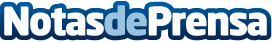 Blemil apuesta por desayunar con los niños en verano para ayudar a crear hábitos saludables en el futuroEn condiciones normales el niño debería dedicar unos 15 minutos a hacer esta primera comida del día. El desayuno debe cubrir la cuarta parte de las necesidades energéticas de los niños y si su contenido no es completo o es insuficiente, el rendimiento y el estado de ánimo del pequeño pueden resentirseDatos de contacto:Laboratorios OrdesaNota de prensa publicada en: https://www.notasdeprensa.es/blemil-apuesta-por-desayunar-con-los-ninos-en_1 Categorias: Nacional Nutrición Sociedad Infantil Ocio para niños http://www.notasdeprensa.es